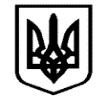 VETERINARIJOS SERTIFIKATAS / ВЕТЕРИНАРНИЙ СЕРТИФІКАТ / VETERINARY CERTIFICATEGYVOMS (HELIX POMATIALINNE, HELIX ASPERSAMULLER, HELIX LUCORUM RŪŠIŲ IR ACHATINIDAE ŠEIMOS) SRAIGĖMS, IMPORTUOJAMOMS Į LIETUVOS RESPUBLIKĄ / НА ЖИВИХ РАВЛИКІВ, ЯКІ ІМПОРТУЮТЬСЯ В ЛИТОВСЬКУ РЕСПУБЛІКУ (ВИД HELIX POMATIALINNE, HELIX ASPERSAMULLER, HELIX LUCORUM ТА СІМЕЙСТВА ACHATINIDAE) / FOR LIVE SNAILS (SPECIES HELIX POMATIALINNÉ, HELIX ASPERSAMULLER, HELIX LUCORUM AND SPECIES OF THE FAMILY ACHATINIDAE) IMPORTED INTO THE REPUBLIC OF LITHUANIAI dalis. Informacija apie siuntos išsiuntimą / Частина I: Інформація про відправлений груз /  Part I: Details of dispatched consignmentI.1. Siuntėjas / Відправник / Consignor      Pavadinimas / Назва / Name     Adresas / Адреса / Address     Tel. Nr. / Тел. № / Tel. No.I.1. Siuntėjas / Відправник / Consignor      Pavadinimas / Назва / Name     Adresas / Адреса / Address     Tel. Nr. / Тел. № / Tel. No.I.1. Siuntėjas / Відправник / Consignor      Pavadinimas / Назва / Name     Adresas / Адреса / Address     Tel. Nr. / Тел. № / Tel. No.I.1. Siuntėjas / Відправник / Consignor      Pavadinimas / Назва / Name     Adresas / Адреса / Address     Tel. Nr. / Тел. № / Tel. No.I.1. Siuntėjas / Відправник / Consignor      Pavadinimas / Назва / Name     Adresas / Адреса / Address     Tel. Nr. / Тел. № / Tel. No.I.2. Sertifikato numeris / Номер сертифіката / Certificate reference NoI.2. Sertifikato numeris / Номер сертифіката / Certificate reference NoI.2. Sertifikato numeris / Номер сертифіката / Certificate reference NoI.2. Sertifikato numeris / Номер сертифіката / Certificate reference NoI dalis. Informacija apie siuntos išsiuntimą / Частина I: Інформація про відправлений груз /  Part I: Details of dispatched consignmentI.1. Siuntėjas / Відправник / Consignor      Pavadinimas / Назва / Name     Adresas / Адреса / Address     Tel. Nr. / Тел. № / Tel. No.I.1. Siuntėjas / Відправник / Consignor      Pavadinimas / Назва / Name     Adresas / Адреса / Address     Tel. Nr. / Тел. № / Tel. No.I.1. Siuntėjas / Відправник / Consignor      Pavadinimas / Назва / Name     Adresas / Адреса / Address     Tel. Nr. / Тел. № / Tel. No.I.1. Siuntėjas / Відправник / Consignor      Pavadinimas / Назва / Name     Adresas / Адреса / Address     Tel. Nr. / Тел. № / Tel. No.I.1. Siuntėjas / Відправник / Consignor      Pavadinimas / Назва / Name     Adresas / Адреса / Address     Tel. Nr. / Тел. № / Tel. No.I.3. Centrinė kompetentinga tarnyba / Центральный компетентний орган / Central competent authorityI.3. Centrinė kompetentinga tarnyba / Центральный компетентний орган / Central competent authorityI.3. Centrinė kompetentinga tarnyba / Центральный компетентний орган / Central competent authorityI.3. Centrinė kompetentinga tarnyba / Центральный компетентний орган / Central competent authorityI dalis. Informacija apie siuntos išsiuntimą / Частина I: Інформація про відправлений груз /  Part I: Details of dispatched consignmentI.1. Siuntėjas / Відправник / Consignor      Pavadinimas / Назва / Name     Adresas / Адреса / Address     Tel. Nr. / Тел. № / Tel. No.I.1. Siuntėjas / Відправник / Consignor      Pavadinimas / Назва / Name     Adresas / Адреса / Address     Tel. Nr. / Тел. № / Tel. No.I.1. Siuntėjas / Відправник / Consignor      Pavadinimas / Назва / Name     Adresas / Адреса / Address     Tel. Nr. / Тел. № / Tel. No.I.1. Siuntėjas / Відправник / Consignor      Pavadinimas / Назва / Name     Adresas / Адреса / Address     Tel. Nr. / Тел. № / Tel. No.I.1. Siuntėjas / Відправник / Consignor      Pavadinimas / Назва / Name     Adresas / Адреса / Address     Tel. Nr. / Тел. № / Tel. No.I.4. Vietinė kompetentinga tarnyba / Місцевий компетентний орган / Local competent authorityI.4. Vietinė kompetentinga tarnyba / Місцевий компетентний орган / Local competent authorityI.4. Vietinė kompetentinga tarnyba / Місцевий компетентний орган / Local competent authorityI.4. Vietinė kompetentinga tarnyba / Місцевий компетентний орган / Local competent authorityI dalis. Informacija apie siuntos išsiuntimą / Частина I: Інформація про відправлений груз /  Part I: Details of dispatched consignmentI.5. Gavėjas / Отримувач / Consignee      Pavadinimas / Назва / Name      Adresas / Адреса / Address      Tel. Nr. / Тел. № / Tel. No.I.5. Gavėjas / Отримувач / Consignee      Pavadinimas / Назва / Name      Adresas / Адреса / Address      Tel. Nr. / Тел. № / Tel. No.I.5. Gavėjas / Отримувач / Consignee      Pavadinimas / Назва / Name      Adresas / Адреса / Address      Tel. Nr. / Тел. № / Tel. No.I.5. Gavėjas / Отримувач / Consignee      Pavadinimas / Назва / Name      Adresas / Адреса / Address      Tel. Nr. / Тел. № / Tel. No.I.5. Gavėjas / Отримувач / Consignee      Pavadinimas / Назва / Name      Adresas / Адреса / Address      Tel. Nr. / Тел. № / Tel. No.I.6.I.6.I.6.I.6.I dalis. Informacija apie siuntos išsiuntimą / Частина I: Інформація про відправлений груз /  Part I: Details of dispatched consignmentI.7. Kilmės šalis / Країна походження / Country of origin ISO kodas  Код ISO  ISO codeI.8. Kilmės regionas / Регіон походження  / Region of origin, code	I.8. Kilmės regionas / Регіон походження  / Region of origin, code	I.8. Kilmės regionas / Регіон походження  / Region of origin, code	I.9.	Paskirties šalis /               ISO kodas /       Країна призначення /            код ISO /       Country of destination            ISO codeI.9.	Paskirties šalis /               ISO kodas /       Країна призначення /            код ISO /       Country of destination            ISO codeI.9.	Paskirties šalis /               ISO kodas /       Країна призначення /            код ISO /       Country of destination            ISO codeI.10.	I dalis. Informacija apie siuntos išsiuntimą / Частина I: Інформація про відправлений груз /  Part I: Details of dispatched consignmentI.8. Kilmės regionas / Регіон походження  / Region of origin, code	I.8. Kilmės regionas / Регіон походження  / Region of origin, code	I.8. Kilmės regionas / Регіон походження  / Region of origin, code	I.10.	I dalis. Informacija apie siuntos išsiuntimą / Частина I: Інформація про відправлений груз /  Part I: Details of dispatched consignmentI.11.	Kilmės vieta / Місце походження / Place of originI.11.	Kilmės vieta / Місце походження / Place of originI.11.	Kilmės vieta / Місце походження / Place of originI.11.	Kilmės vieta / Місце походження / Place of originI.11.	Kilmės vieta / Місце походження / Place of originI.12.I.12.I.12.I.12.I dalis. Informacija apie siuntos išsiuntimą / Частина I: Інформація про відправлений груз /  Part I: Details of dispatched consignmentPavadinimas / Назва /  Name	Adresas / Адреса / AddressPavadinimas / Назва /  Name	Adresas / Адреса / AddressPavadinimas / Назва /  Name	Adresas / Адреса / AddressPatvirtinimo numeris / Номер ухвалення / Approval numberPatvirtinimo numeris / Номер ухвалення / Approval numberI.12.I.12.I.12.I.12.I dalis. Informacija apie siuntos išsiuntimą / Частина I: Інформація про відправлений груз /  Part I: Details of dispatched consignmentI.13.	Pakrovimo vieta / Місце завантаження / Place of loadingI.13.	Pakrovimo vieta / Місце завантаження / Place of loadingI.13.	Pakrovimo vieta / Місце завантаження / Place of loadingI.13.	Pakrovimo vieta / Місце завантаження / Place of loadingI.13.	Pakrovimo vieta / Місце завантаження / Place of loadingI.14.	Išvykimo data /                                                 Išvykimo laikas /Дата відправлення /                                                  Час відправлення /Date of departure                                                         Time of departureI.14.	Išvykimo data /                                                 Išvykimo laikas /Дата відправлення /                                                  Час відправлення /Date of departure                                                         Time of departureI.14.	Išvykimo data /                                                 Išvykimo laikas /Дата відправлення /                                                  Час відправлення /Date of departure                                                         Time of departureI.14.	Išvykimo data /                                                 Išvykimo laikas /Дата відправлення /                                                  Час відправлення /Date of departure                                                         Time of departurePavadinimas / Назва / NameAdresas / Адреса / AddressPavadinimas / Назва / NameAdresas / Адреса / AddressPavadinimas / Назва / NameAdresas / Адреса / AddressPavadinimas / Назва / NameAdresas / Адреса / AddressPatvirtinimo numeris / Номер ухвалення /Approval numberI.14.	Išvykimo data /                                                 Išvykimo laikas /Дата відправлення /                                                  Час відправлення /Date of departure                                                         Time of departureI.14.	Išvykimo data /                                                 Išvykimo laikas /Дата відправлення /                                                  Час відправлення /Date of departure                                                         Time of departureI.14.	Išvykimo data /                                                 Išvykimo laikas /Дата відправлення /                                                  Час відправлення /Date of departure                                                         Time of departureI.14.	Išvykimo data /                                                 Išvykimo laikas /Дата відправлення /                                                  Час відправлення /Date of departure                                                         Time of departureI.15.	Transporto priemonė / Вид транспорту / Means of transportLėktuvas / Літак /Aeroplane                                                      Laivas / Судно/ Ship                                                                  Geležinkelio vagonas / Залізничний вагон / Railway wagon    Kelių transporto priemonė / Автотранспорт / Road vehicle    Kita / Інше / Other                                                                     Identifikacija / Ідентифікація / IdentificationDokumento numeris / Номер документу / Documentary references:I.15.	Transporto priemonė / Вид транспорту / Means of transportLėktuvas / Літак /Aeroplane                                                      Laivas / Судно/ Ship                                                                  Geležinkelio vagonas / Залізничний вагон / Railway wagon    Kelių transporto priemonė / Автотранспорт / Road vehicle    Kita / Інше / Other                                                                     Identifikacija / Ідентифікація / IdentificationDokumento numeris / Номер документу / Documentary references:I.15.	Transporto priemonė / Вид транспорту / Means of transportLėktuvas / Літак /Aeroplane                                                      Laivas / Судно/ Ship                                                                  Geležinkelio vagonas / Залізничний вагон / Railway wagon    Kelių transporto priemonė / Автотранспорт / Road vehicle    Kita / Інше / Other                                                                     Identifikacija / Ідентифікація / IdentificationDokumento numeris / Номер документу / Documentary references:I.15.	Transporto priemonė / Вид транспорту / Means of transportLėktuvas / Літак /Aeroplane                                                      Laivas / Судно/ Ship                                                                  Geležinkelio vagonas / Залізничний вагон / Railway wagon    Kelių transporto priemonė / Автотранспорт / Road vehicle    Kita / Інше / Other                                                                     Identifikacija / Ідентифікація / IdentificationDokumento numeris / Номер документу / Documentary references:I.15.	Transporto priemonė / Вид транспорту / Means of transportLėktuvas / Літак /Aeroplane                                                      Laivas / Судно/ Ship                                                                  Geležinkelio vagonas / Залізничний вагон / Railway wagon    Kelių transporto priemonė / Автотранспорт / Road vehicle    Kita / Інше / Other                                                                     Identifikacija / Ідентифікація / IdentificationDokumento numeris / Номер документу / Documentary references:I.16.	Įvežimo į Europos Sąjungą pasienio veterinarijos postas / Прикордонний інспекційний пост в ЄС / Entry Border inspection post in European UnionI.16.	Įvežimo į Europos Sąjungą pasienio veterinarijos postas / Прикордонний інспекційний пост в ЄС / Entry Border inspection post in European UnionI.16.	Įvežimo į Europos Sąjungą pasienio veterinarijos postas / Прикордонний інспекційний пост в ЄС / Entry Border inspection post in European UnionI.16.	Įvežimo į Europos Sąjungą pasienio veterinarijos postas / Прикордонний інспекційний пост в ЄС / Entry Border inspection post in European UnionI.15.	Transporto priemonė / Вид транспорту / Means of transportLėktuvas / Літак /Aeroplane                                                      Laivas / Судно/ Ship                                                                  Geležinkelio vagonas / Залізничний вагон / Railway wagon    Kelių transporto priemonė / Автотранспорт / Road vehicle    Kita / Інше / Other                                                                     Identifikacija / Ідентифікація / IdentificationDokumento numeris / Номер документу / Documentary references:I.15.	Transporto priemonė / Вид транспорту / Means of transportLėktuvas / Літак /Aeroplane                                                      Laivas / Судно/ Ship                                                                  Geležinkelio vagonas / Залізничний вагон / Railway wagon    Kelių transporto priemonė / Автотранспорт / Road vehicle    Kita / Інше / Other                                                                     Identifikacija / Ідентифікація / IdentificationDokumento numeris / Номер документу / Documentary references:I.15.	Transporto priemonė / Вид транспорту / Means of transportLėktuvas / Літак /Aeroplane                                                      Laivas / Судно/ Ship                                                                  Geležinkelio vagonas / Залізничний вагон / Railway wagon    Kelių transporto priemonė / Автотранспорт / Road vehicle    Kita / Інше / Other                                                                     Identifikacija / Ідентифікація / IdentificationDokumento numeris / Номер документу / Documentary references:I.15.	Transporto priemonė / Вид транспорту / Means of transportLėktuvas / Літак /Aeroplane                                                      Laivas / Судно/ Ship                                                                  Geležinkelio vagonas / Залізничний вагон / Railway wagon    Kelių transporto priemonė / Автотранспорт / Road vehicle    Kita / Інше / Other                                                                     Identifikacija / Ідентифікація / IdentificationDokumento numeris / Номер документу / Documentary references:I.15.	Transporto priemonė / Вид транспорту / Means of transportLėktuvas / Літак /Aeroplane                                                      Laivas / Судно/ Ship                                                                  Geležinkelio vagonas / Залізничний вагон / Railway wagon    Kelių transporto priemonė / Автотранспорт / Road vehicle    Kita / Інше / Other                                                                     Identifikacija / Ідентифікація / IdentificationDokumento numeris / Номер документу / Documentary references:I.17. I.17. I.17. I.17. I.18.	Prekės aprašymas / Опис товару / Description of commodityI.18.	Prekės aprašymas / Опис товару / Description of commodityI.18.	Prekės aprašymas / Опис товару / Description of commodityI.18.	Prekės aprašymas / Опис товару / Description of commodityI.18.	Prekės aprašymas / Опис товару / Description of commodityI.19. Prekės kodas (KN kodas) / Код товару (CN код) / Commodity code (CN code)I.19. Prekės kodas (KN kodas) / Код товару (CN код) / Commodity code (CN code)I.19. Prekės kodas (KN kodas) / Код товару (CN код) / Commodity code (CN code)I.19. Prekės kodas (KN kodas) / Код товару (CN код) / Commodity code (CN code)I.18.	Prekės aprašymas / Опис товару / Description of commodityI.18.	Prekės aprašymas / Опис товару / Description of commodityI.18.	Prekės aprašymas / Опис товару / Description of commodityI.18.	Prekės aprašymas / Опис товару / Description of commodityI.18.	Prekės aprašymas / Опис товару / Description of commodityI.20.	Kiekis / Кількість / QuantityI.20.	Kiekis / Кількість / QuantityI.20.	Kiekis / Кількість / QuantityI.20.	Kiekis / Кількість / QuantityI.21.I.21.I.21.I.21.I.21.I.22.	Pakuotė ir jų skaičius / Тип і кількість упаковок / Type and number of packagesI.22.	Pakuotė ir jų skaičius / Тип і кількість упаковок / Type and number of packagesI.22.	Pakuotė ir jų skaičius / Тип і кількість упаковок / Type and number of packagesI.22.	Pakuotė ir jų skaičius / Тип і кількість упаковок / Type and number of packagesI.23. Konteinerio identifikacija / Plombos numeris /                Ідентифікація контейнера / Номер пломби /          Identification of conteiner / Seal NoI.23. Konteinerio identifikacija / Plombos numeris /                Ідентифікація контейнера / Номер пломби /          Identification of conteiner / Seal NoI.23. Konteinerio identifikacija / Plombos numeris /                Ідентифікація контейнера / Номер пломби /          Identification of conteiner / Seal NoI.23. Konteinerio identifikacija / Plombos numeris /                Ідентифікація контейнера / Номер пломби /          Identification of conteiner / Seal NoI.23. Konteinerio identifikacija / Plombos numeris /                Ідентифікація контейнера / Номер пломби /          Identification of conteiner / Seal NoI.24.I.24.I.24.I.24.I.25.	Prekės, patvirtintos šiam tikslui / Товар призначений для / Goods certified for:	Tolesnis apdirbimas / Подальша переробка / Futher process                                      	I.25.	Prekės, patvirtintos šiam tikslui / Товар призначений для / Goods certified for:	Tolesnis apdirbimas / Подальша переробка / Futher process                                      	I.25.	Prekės, patvirtintos šiam tikslui / Товар призначений для / Goods certified for:	Tolesnis apdirbimas / Подальша переробка / Futher process                                      	I.25.	Prekės, patvirtintos šiam tikslui / Товар призначений для / Goods certified for:	Tolesnis apdirbimas / Подальша переробка / Futher process                                      	I.25.	Prekės, patvirtintos šiam tikslui / Товар призначений для / Goods certified for:	Tolesnis apdirbimas / Подальша переробка / Futher process                                      	I.25.	Prekės, patvirtintos šiam tikslui / Товар призначений для / Goods certified for:	Tolesnis apdirbimas / Подальша переробка / Futher process                                      	I.25.	Prekės, patvirtintos šiam tikslui / Товар призначений для / Goods certified for:	Tolesnis apdirbimas / Подальша переробка / Futher process                                      	I.25.	Prekės, patvirtintos šiam tikslui / Товар призначений для / Goods certified for:	Tolesnis apdirbimas / Подальша переробка / Futher process                                      	I.25.	Prekės, patvirtintos šiam tikslui / Товар призначений для / Goods certified for:	Tolesnis apdirbimas / Подальша переробка / Futher process                                      	I.26.	I.26.	I.26.	I.26.	I.26.	I.26.	I.27. Importas į Lietuvos Respubliką / Імпорт в Литовську Республіку / Import into the Republic of Lithuania                      I.27. Importas į Lietuvos Respubliką / Імпорт в Литовську Республіку / Import into the Republic of Lithuania                      I.27. Importas į Lietuvos Respubliką / Імпорт в Литовську Республіку / Import into the Republic of Lithuania                      I.28.	Prekių identifikavimo duomenys / Ідентифікація товару / Identification of the commodities          Sraigių rūšis (mokslinis pavadinimas) / Вид равликів (наукова назва) / Species of snails (scientific name)I.28.	Prekių identifikavimo duomenys / Ідентифікація товару / Identification of the commodities          Sraigių rūšis (mokslinis pavadinimas) / Вид равликів (наукова назва) / Species of snails (scientific name)I.28.	Prekių identifikavimo duomenys / Ідентифікація товару / Identification of the commodities          Sraigių rūšis (mokslinis pavadinimas) / Вид равликів (наукова назва) / Species of snails (scientific name)I.28.	Prekių identifikavimo duomenys / Ідентифікація товару / Identification of the commodities          Sraigių rūšis (mokslinis pavadinimas) / Вид равликів (наукова назва) / Species of snails (scientific name)I.28.	Prekių identifikavimo duomenys / Ідентифікація товару / Identification of the commodities          Sraigių rūšis (mokslinis pavadinimas) / Вид равликів (наукова назва) / Species of snails (scientific name)I.28.	Prekių identifikavimo duomenys / Ідентифікація товару / Identification of the commodities          Sraigių rūšis (mokslinis pavadinimas) / Вид равликів (наукова назва) / Species of snails (scientific name)I.28.	Prekių identifikavimo duomenys / Ідентифікація товару / Identification of the commodities          Sraigių rūšis (mokslinis pavadinimas) / Вид равликів (наукова назва) / Species of snails (scientific name)I.28.	Prekių identifikavimo duomenys / Ідентифікація товару / Identification of the commodities          Sraigių rūšis (mokslinis pavadinimas) / Вид равликів (наукова назва) / Species of snails (scientific name)I.28.	Prekių identifikavimo duomenys / Ідентифікація товару / Identification of the commodities          Sraigių rūšis (mokslinis pavadinimas) / Вид равликів (наукова назва) / Species of snails (scientific name)II dalis. Sertifikavimas / Частина II: Сертификація / Part II: CertificationII.	Sveikatos patvirtinimas / Підтвердження здоров’я / Health attestation II.a.	Sertifikato numeris / Номер сертифіката / Certificate reference numberII.b.II dalis. Sertifikavimas / Частина II: Сертификація / Part II: CertificationAš, žemiau pasirašęs valstybinis veterinarijos gydytojas, patvirtinu, kad:Я, що нижче підписався, державний офіційний ветеринар, цим засвідчую, що:I, the undersigned official veterinarian, hereby certify that:Sraigėse radioaktyvumas neviršija 360 Bq. / Радіоактивність равликів не перевищує 360 бекереллів. / The radioactivity of the snails does not exceed 360 Bq.Pakuotės, į kurias supakuotos sraigės, suženklintos ir nekelia pavojaus žmonių ir gyvūnų sveikatai. / Матеріали упаковки равликів марковані та не становлять ризику для здоровя людей або тварин. / The packaging of snails is labelled and does not pose any threat for human or animal health.Transporto priemonės paruoštos ir apdorotos pagal šalies eksportuotojos taisykles. / Транспортні засоби оброблені та підготовлені відповідно до правил країни-експортера. / The means of transport are prepared and treated in accordance with the rules of the exporting country.Transportavimo metu sraigėms suteikiama pakankamai erdvės, užtikrinamas tinkamas vėdinimas. / Під час транспортування равликів забезпечено достатній простір та адекватну вентиляцію. / Sufficient space and adequate ventilation has been ensured for snails during transportation.Transportuojant Helix pomatiaLinne, Helix aspersaMuller, Helix lucorum rūšių sraiges hibernacijos būsenoje temperatūra transporto priemonėje yra nuo -5ºC iki +5 ºC; / При транспортуванні равликів Helix pomatiaLinne, Helix aspersaMuller, Helix lucorum в стані гібернації температура в транспортному засобі від -5ºC до +5 ºC / The temperature inside the means of transport during the transportation of snails of Helix pomatiaLinne, Helix aspersaMuller, Helix lucorum species in hibernation state is from -5ºC to +5 ºC;Transportuojant Achatinidae šeimos sraiges hibernacijosbūsenoje temperatūra transporto priemonėje yra nuo +2 ºC iki +9 ºC / При транспортуванні равликів сім’ї Achatinidae в стані гібернації температура в транспортному засобі від от +2ºC до +9 ºC / The temperature inside the means of transport during the transportation of snails of Achatinidae family in hibernation state is from +2ºC to +9 ºC.Sraigės apžiūrėtos prieš išsiuntimą ir nustatyta, kad jos gali būti transportuojamos. / Равлики оглянуті перед відправкою, і було виявлено, що вони можуть транспортуватись. / The snails were inspected prior to their consignment and it was established that they can be transported.Aš, žemiau pasirašęs valstybinis veterinarijos gydytojas, patvirtinu, kad:Я, що нижче підписався, державний офіційний ветеринар, цим засвідчую, що:I, the undersigned official veterinarian, hereby certify that:Sraigėse radioaktyvumas neviršija 360 Bq. / Радіоактивність равликів не перевищує 360 бекереллів. / The radioactivity of the snails does not exceed 360 Bq.Pakuotės, į kurias supakuotos sraigės, suženklintos ir nekelia pavojaus žmonių ir gyvūnų sveikatai. / Матеріали упаковки равликів марковані та не становлять ризику для здоровя людей або тварин. / The packaging of snails is labelled and does not pose any threat for human or animal health.Transporto priemonės paruoštos ir apdorotos pagal šalies eksportuotojos taisykles. / Транспортні засоби оброблені та підготовлені відповідно до правил країни-експортера. / The means of transport are prepared and treated in accordance with the rules of the exporting country.Transportavimo metu sraigėms suteikiama pakankamai erdvės, užtikrinamas tinkamas vėdinimas. / Під час транспортування равликів забезпечено достатній простір та адекватну вентиляцію. / Sufficient space and adequate ventilation has been ensured for snails during transportation.Transportuojant Helix pomatiaLinne, Helix aspersaMuller, Helix lucorum rūšių sraiges hibernacijos būsenoje temperatūra transporto priemonėje yra nuo -5ºC iki +5 ºC; / При транспортуванні равликів Helix pomatiaLinne, Helix aspersaMuller, Helix lucorum в стані гібернації температура в транспортному засобі від -5ºC до +5 ºC / The temperature inside the means of transport during the transportation of snails of Helix pomatiaLinne, Helix aspersaMuller, Helix lucorum species in hibernation state is from -5ºC to +5 ºC;Transportuojant Achatinidae šeimos sraiges hibernacijosbūsenoje temperatūra transporto priemonėje yra nuo +2 ºC iki +9 ºC / При транспортуванні равликів сім’ї Achatinidae в стані гібернації температура в транспортному засобі від от +2ºC до +9 ºC / The temperature inside the means of transport during the transportation of snails of Achatinidae family in hibernation state is from +2ºC to +9 ºC.Sraigės apžiūrėtos prieš išsiuntimą ir nustatyta, kad jos gali būti transportuojamos. / Равлики оглянуті перед відправкою, і було виявлено, що вони можуть транспортуватись. / The snails were inspected prior to their consignment and it was established that they can be transported.Aš, žemiau pasirašęs valstybinis veterinarijos gydytojas, patvirtinu, kad:Я, що нижче підписався, державний офіційний ветеринар, цим засвідчую, що:I, the undersigned official veterinarian, hereby certify that:Sraigėse radioaktyvumas neviršija 360 Bq. / Радіоактивність равликів не перевищує 360 бекереллів. / The radioactivity of the snails does not exceed 360 Bq.Pakuotės, į kurias supakuotos sraigės, suženklintos ir nekelia pavojaus žmonių ir gyvūnų sveikatai. / Матеріали упаковки равликів марковані та не становлять ризику для здоровя людей або тварин. / The packaging of snails is labelled and does not pose any threat for human or animal health.Transporto priemonės paruoštos ir apdorotos pagal šalies eksportuotojos taisykles. / Транспортні засоби оброблені та підготовлені відповідно до правил країни-експортера. / The means of transport are prepared and treated in accordance with the rules of the exporting country.Transportavimo metu sraigėms suteikiama pakankamai erdvės, užtikrinamas tinkamas vėdinimas. / Під час транспортування равликів забезпечено достатній простір та адекватну вентиляцію. / Sufficient space and adequate ventilation has been ensured for snails during transportation.Transportuojant Helix pomatiaLinne, Helix aspersaMuller, Helix lucorum rūšių sraiges hibernacijos būsenoje temperatūra transporto priemonėje yra nuo -5ºC iki +5 ºC; / При транспортуванні равликів Helix pomatiaLinne, Helix aspersaMuller, Helix lucorum в стані гібернації температура в транспортному засобі від -5ºC до +5 ºC / The temperature inside the means of transport during the transportation of snails of Helix pomatiaLinne, Helix aspersaMuller, Helix lucorum species in hibernation state is from -5ºC to +5 ºC;Transportuojant Achatinidae šeimos sraiges hibernacijosbūsenoje temperatūra transporto priemonėje yra nuo +2 ºC iki +9 ºC / При транспортуванні равликів сім’ї Achatinidae в стані гібернації температура в транспортному засобі від от +2ºC до +9 ºC / The temperature inside the means of transport during the transportation of snails of Achatinidae family in hibernation state is from +2ºC to +9 ºC.Sraigės apžiūrėtos prieš išsiuntimą ir nustatyta, kad jos gali būti transportuojamos. / Равлики оглянуті перед відправкою, і було виявлено, що вони можуть транспортуватись. / The snails were inspected prior to their consignment and it was established that they can be transported.Aš, žemiau pasirašęs valstybinis veterinarijos gydytojas, patvirtinu, kad:Я, що нижче підписався, державний офіційний ветеринар, цим засвідчую, що:I, the undersigned official veterinarian, hereby certify that:Sraigėse radioaktyvumas neviršija 360 Bq. / Радіоактивність равликів не перевищує 360 бекереллів. / The radioactivity of the snails does not exceed 360 Bq.Pakuotės, į kurias supakuotos sraigės, suženklintos ir nekelia pavojaus žmonių ir gyvūnų sveikatai. / Матеріали упаковки равликів марковані та не становлять ризику для здоровя людей або тварин. / The packaging of snails is labelled and does not pose any threat for human or animal health.Transporto priemonės paruoštos ir apdorotos pagal šalies eksportuotojos taisykles. / Транспортні засоби оброблені та підготовлені відповідно до правил країни-експортера. / The means of transport are prepared and treated in accordance with the rules of the exporting country.Transportavimo metu sraigėms suteikiama pakankamai erdvės, užtikrinamas tinkamas vėdinimas. / Під час транспортування равликів забезпечено достатній простір та адекватну вентиляцію. / Sufficient space and adequate ventilation has been ensured for snails during transportation.Transportuojant Helix pomatiaLinne, Helix aspersaMuller, Helix lucorum rūšių sraiges hibernacijos būsenoje temperatūra transporto priemonėje yra nuo -5ºC iki +5 ºC; / При транспортуванні равликів Helix pomatiaLinne, Helix aspersaMuller, Helix lucorum в стані гібернації температура в транспортному засобі від -5ºC до +5 ºC / The temperature inside the means of transport during the transportation of snails of Helix pomatiaLinne, Helix aspersaMuller, Helix lucorum species in hibernation state is from -5ºC to +5 ºC;Transportuojant Achatinidae šeimos sraiges hibernacijosbūsenoje temperatūra transporto priemonėje yra nuo +2 ºC iki +9 ºC / При транспортуванні равликів сім’ї Achatinidae в стані гібернації температура в транспортному засобі від от +2ºC до +9 ºC / The temperature inside the means of transport during the transportation of snails of Achatinidae family in hibernation state is from +2ºC to +9 ºC.Sraigės apžiūrėtos prieš išsiuntimą ir nustatyta, kad jos gali būti transportuojamos. / Равлики оглянуті перед відправкою, і було виявлено, що вони можуть транспортуватись. / The snails were inspected prior to their consignment and it was established that they can be transported.Aš, žemiau pasirašęs valstybinis veterinarijos gydytojas, patvirtinu, kad:Я, що нижче підписався, державний офіційний ветеринар, цим засвідчую, що:I, the undersigned official veterinarian, hereby certify that:Sraigėse radioaktyvumas neviršija 360 Bq. / Радіоактивність равликів не перевищує 360 бекереллів. / The radioactivity of the snails does not exceed 360 Bq.Pakuotės, į kurias supakuotos sraigės, suženklintos ir nekelia pavojaus žmonių ir gyvūnų sveikatai. / Матеріали упаковки равликів марковані та не становлять ризику для здоровя людей або тварин. / The packaging of snails is labelled and does not pose any threat for human or animal health.Transporto priemonės paruoštos ir apdorotos pagal šalies eksportuotojos taisykles. / Транспортні засоби оброблені та підготовлені відповідно до правил країни-експортера. / The means of transport are prepared and treated in accordance with the rules of the exporting country.Transportavimo metu sraigėms suteikiama pakankamai erdvės, užtikrinamas tinkamas vėdinimas. / Під час транспортування равликів забезпечено достатній простір та адекватну вентиляцію. / Sufficient space and adequate ventilation has been ensured for snails during transportation.Transportuojant Helix pomatiaLinne, Helix aspersaMuller, Helix lucorum rūšių sraiges hibernacijos būsenoje temperatūra transporto priemonėje yra nuo -5ºC iki +5 ºC; / При транспортуванні равликів Helix pomatiaLinne, Helix aspersaMuller, Helix lucorum в стані гібернації температура в транспортному засобі від -5ºC до +5 ºC / The temperature inside the means of transport during the transportation of snails of Helix pomatiaLinne, Helix aspersaMuller, Helix lucorum species in hibernation state is from -5ºC to +5 ºC;Transportuojant Achatinidae šeimos sraiges hibernacijosbūsenoje temperatūra transporto priemonėje yra nuo +2 ºC iki +9 ºC / При транспортуванні равликів сім’ї Achatinidae в стані гібернації температура в транспортному засобі від от +2ºC до +9 ºC / The temperature inside the means of transport during the transportation of snails of Achatinidae family in hibernation state is from +2ºC to +9 ºC.Sraigės apžiūrėtos prieš išsiuntimą ir nustatyta, kad jos gali būti transportuojamos. / Равлики оглянуті перед відправкою, і було виявлено, що вони можуть транспортуватись. / The snails were inspected prior to their consignment and it was established that they can be transported.Aš, žemiau pasirašęs valstybinis veterinarijos gydytojas, patvirtinu, kad:Я, що нижче підписався, державний офіційний ветеринар, цим засвідчую, що:I, the undersigned official veterinarian, hereby certify that:Sraigėse radioaktyvumas neviršija 360 Bq. / Радіоактивність равликів не перевищує 360 бекереллів. / The radioactivity of the snails does not exceed 360 Bq.Pakuotės, į kurias supakuotos sraigės, suženklintos ir nekelia pavojaus žmonių ir gyvūnų sveikatai. / Матеріали упаковки равликів марковані та не становлять ризику для здоровя людей або тварин. / The packaging of snails is labelled and does not pose any threat for human or animal health.Transporto priemonės paruoštos ir apdorotos pagal šalies eksportuotojos taisykles. / Транспортні засоби оброблені та підготовлені відповідно до правил країни-експортера. / The means of transport are prepared and treated in accordance with the rules of the exporting country.Transportavimo metu sraigėms suteikiama pakankamai erdvės, užtikrinamas tinkamas vėdinimas. / Під час транспортування равликів забезпечено достатній простір та адекватну вентиляцію. / Sufficient space and adequate ventilation has been ensured for snails during transportation.Transportuojant Helix pomatiaLinne, Helix aspersaMuller, Helix lucorum rūšių sraiges hibernacijos būsenoje temperatūra transporto priemonėje yra nuo -5ºC iki +5 ºC; / При транспортуванні равликів Helix pomatiaLinne, Helix aspersaMuller, Helix lucorum в стані гібернації температура в транспортному засобі від -5ºC до +5 ºC / The temperature inside the means of transport during the transportation of snails of Helix pomatiaLinne, Helix aspersaMuller, Helix lucorum species in hibernation state is from -5ºC to +5 ºC;Transportuojant Achatinidae šeimos sraiges hibernacijosbūsenoje temperatūra transporto priemonėje yra nuo +2 ºC iki +9 ºC / При транспортуванні равликів сім’ї Achatinidae в стані гібернації температура в транспортному засобі від от +2ºC до +9 ºC / The temperature inside the means of transport during the transportation of snails of Achatinidae family in hibernation state is from +2ºC to +9 ºC.Sraigės apžiūrėtos prieš išsiuntimą ir nustatyta, kad jos gali būti transportuojamos. / Равлики оглянуті перед відправкою, і було виявлено, що вони можуть транспортуватись. / The snails were inspected prior to their consignment and it was established that they can be transported.Aš, žemiau pasirašęs valstybinis veterinarijos gydytojas, patvirtinu, kad:Я, що нижче підписався, державний офіційний ветеринар, цим засвідчую, що:I, the undersigned official veterinarian, hereby certify that:Sraigėse radioaktyvumas neviršija 360 Bq. / Радіоактивність равликів не перевищує 360 бекереллів. / The radioactivity of the snails does not exceed 360 Bq.Pakuotės, į kurias supakuotos sraigės, suženklintos ir nekelia pavojaus žmonių ir gyvūnų sveikatai. / Матеріали упаковки равликів марковані та не становлять ризику для здоровя людей або тварин. / The packaging of snails is labelled and does not pose any threat for human or animal health.Transporto priemonės paruoštos ir apdorotos pagal šalies eksportuotojos taisykles. / Транспортні засоби оброблені та підготовлені відповідно до правил країни-експортера. / The means of transport are prepared and treated in accordance with the rules of the exporting country.Transportavimo metu sraigėms suteikiama pakankamai erdvės, užtikrinamas tinkamas vėdinimas. / Під час транспортування равликів забезпечено достатній простір та адекватну вентиляцію. / Sufficient space and adequate ventilation has been ensured for snails during transportation.Transportuojant Helix pomatiaLinne, Helix aspersaMuller, Helix lucorum rūšių sraiges hibernacijos būsenoje temperatūra transporto priemonėje yra nuo -5ºC iki +5 ºC; / При транспортуванні равликів Helix pomatiaLinne, Helix aspersaMuller, Helix lucorum в стані гібернації температура в транспортному засобі від -5ºC до +5 ºC / The temperature inside the means of transport during the transportation of snails of Helix pomatiaLinne, Helix aspersaMuller, Helix lucorum species in hibernation state is from -5ºC to +5 ºC;Transportuojant Achatinidae šeimos sraiges hibernacijosbūsenoje temperatūra transporto priemonėje yra nuo +2 ºC iki +9 ºC / При транспортуванні равликів сім’ї Achatinidae в стані гібернації температура в транспортному засобі від от +2ºC до +9 ºC / The temperature inside the means of transport during the transportation of snails of Achatinidae family in hibernation state is from +2ºC to +9 ºC.Sraigės apžiūrėtos prieš išsiuntimą ir nustatyta, kad jos gali būti transportuojamos. / Равлики оглянуті перед відправкою, і було виявлено, що вони можуть транспортуватись. / The snails were inspected prior to their consignment and it was established that they can be transported.Aš, žemiau pasirašęs valstybinis veterinarijos gydytojas, patvirtinu, kad:Я, що нижче підписався, державний офіційний ветеринар, цим засвідчую, що:I, the undersigned official veterinarian, hereby certify that:Sraigėse radioaktyvumas neviršija 360 Bq. / Радіоактивність равликів не перевищує 360 бекереллів. / The radioactivity of the snails does not exceed 360 Bq.Pakuotės, į kurias supakuotos sraigės, suženklintos ir nekelia pavojaus žmonių ir gyvūnų sveikatai. / Матеріали упаковки равликів марковані та не становлять ризику для здоровя людей або тварин. / The packaging of snails is labelled and does not pose any threat for human or animal health.Transporto priemonės paruoštos ir apdorotos pagal šalies eksportuotojos taisykles. / Транспортні засоби оброблені та підготовлені відповідно до правил країни-експортера. / The means of transport are prepared and treated in accordance with the rules of the exporting country.Transportavimo metu sraigėms suteikiama pakankamai erdvės, užtikrinamas tinkamas vėdinimas. / Під час транспортування равликів забезпечено достатній простір та адекватну вентиляцію. / Sufficient space and adequate ventilation has been ensured for snails during transportation.Transportuojant Helix pomatiaLinne, Helix aspersaMuller, Helix lucorum rūšių sraiges hibernacijos būsenoje temperatūra transporto priemonėje yra nuo -5ºC iki +5 ºC; / При транспортуванні равликів Helix pomatiaLinne, Helix aspersaMuller, Helix lucorum в стані гібернації температура в транспортному засобі від -5ºC до +5 ºC / The temperature inside the means of transport during the transportation of snails of Helix pomatiaLinne, Helix aspersaMuller, Helix lucorum species in hibernation state is from -5ºC to +5 ºC;Transportuojant Achatinidae šeimos sraiges hibernacijosbūsenoje temperatūra transporto priemonėje yra nuo +2 ºC iki +9 ºC / При транспортуванні равликів сім’ї Achatinidae в стані гібернації температура в транспортному засобі від от +2ºC до +9 ºC / The temperature inside the means of transport during the transportation of snails of Achatinidae family in hibernation state is from +2ºC to +9 ºC.Sraigės apžiūrėtos prieš išsiuntimą ir nustatyta, kad jos gali būti transportuojamos. / Равлики оглянуті перед відправкою, і було виявлено, що вони можуть транспортуватись. / The snails were inspected prior to their consignment and it was established that they can be transported.Aš, žemiau pasirašęs valstybinis veterinarijos gydytojas, patvirtinu, kad:Я, що нижче підписався, державний офіційний ветеринар, цим засвідчую, що:I, the undersigned official veterinarian, hereby certify that:Sraigėse radioaktyvumas neviršija 360 Bq. / Радіоактивність равликів не перевищує 360 бекереллів. / The radioactivity of the snails does not exceed 360 Bq.Pakuotės, į kurias supakuotos sraigės, suženklintos ir nekelia pavojaus žmonių ir gyvūnų sveikatai. / Матеріали упаковки равликів марковані та не становлять ризику для здоровя людей або тварин. / The packaging of snails is labelled and does not pose any threat for human or animal health.Transporto priemonės paruoštos ir apdorotos pagal šalies eksportuotojos taisykles. / Транспортні засоби оброблені та підготовлені відповідно до правил країни-експортера. / The means of transport are prepared and treated in accordance with the rules of the exporting country.Transportavimo metu sraigėms suteikiama pakankamai erdvės, užtikrinamas tinkamas vėdinimas. / Під час транспортування равликів забезпечено достатній простір та адекватну вентиляцію. / Sufficient space and adequate ventilation has been ensured for snails during transportation.Transportuojant Helix pomatiaLinne, Helix aspersaMuller, Helix lucorum rūšių sraiges hibernacijos būsenoje temperatūra transporto priemonėje yra nuo -5ºC iki +5 ºC; / При транспортуванні равликів Helix pomatiaLinne, Helix aspersaMuller, Helix lucorum в стані гібернації температура в транспортному засобі від -5ºC до +5 ºC / The temperature inside the means of transport during the transportation of snails of Helix pomatiaLinne, Helix aspersaMuller, Helix lucorum species in hibernation state is from -5ºC to +5 ºC;Transportuojant Achatinidae šeimos sraiges hibernacijosbūsenoje temperatūra transporto priemonėje yra nuo +2 ºC iki +9 ºC / При транспортуванні равликів сім’ї Achatinidae в стані гібернації температура в транспортному засобі від от +2ºC до +9 ºC / The temperature inside the means of transport during the transportation of snails of Achatinidae family in hibernation state is from +2ºC to +9 ºC.Sraigės apžiūrėtos prieš išsiuntimą ir nustatyta, kad jos gali būti transportuojamos. / Равлики оглянуті перед відправкою, і було виявлено, що вони можуть транспортуватись. / The snails were inspected prior to their consignment and it was established that they can be transported.Aš, žemiau pasirašęs valstybinis veterinarijos gydytojas, patvirtinu, kad:Я, що нижче підписався, державний офіційний ветеринар, цим засвідчую, що:I, the undersigned official veterinarian, hereby certify that:Sraigėse radioaktyvumas neviršija 360 Bq. / Радіоактивність равликів не перевищує 360 бекереллів. / The radioactivity of the snails does not exceed 360 Bq.Pakuotės, į kurias supakuotos sraigės, suženklintos ir nekelia pavojaus žmonių ir gyvūnų sveikatai. / Матеріали упаковки равликів марковані та не становлять ризику для здоровя людей або тварин. / The packaging of snails is labelled and does not pose any threat for human or animal health.Transporto priemonės paruoštos ir apdorotos pagal šalies eksportuotojos taisykles. / Транспортні засоби оброблені та підготовлені відповідно до правил країни-експортера. / The means of transport are prepared and treated in accordance with the rules of the exporting country.Transportavimo metu sraigėms suteikiama pakankamai erdvės, užtikrinamas tinkamas vėdinimas. / Під час транспортування равликів забезпечено достатній простір та адекватну вентиляцію. / Sufficient space and adequate ventilation has been ensured for snails during transportation.Transportuojant Helix pomatiaLinne, Helix aspersaMuller, Helix lucorum rūšių sraiges hibernacijos būsenoje temperatūra transporto priemonėje yra nuo -5ºC iki +5 ºC; / При транспортуванні равликів Helix pomatiaLinne, Helix aspersaMuller, Helix lucorum в стані гібернації температура в транспортному засобі від -5ºC до +5 ºC / The temperature inside the means of transport during the transportation of snails of Helix pomatiaLinne, Helix aspersaMuller, Helix lucorum species in hibernation state is from -5ºC to +5 ºC;Transportuojant Achatinidae šeimos sraiges hibernacijosbūsenoje temperatūra transporto priemonėje yra nuo +2 ºC iki +9 ºC / При транспортуванні равликів сім’ї Achatinidae в стані гібернації температура в транспортному засобі від от +2ºC до +9 ºC / The temperature inside the means of transport during the transportation of snails of Achatinidae family in hibernation state is from +2ºC to +9 ºC.Sraigės apžiūrėtos prieš išsiuntimą ir nustatyta, kad jos gali būti transportuojamos. / Равлики оглянуті перед відправкою, і було виявлено, що вони можуть транспортуватись. / The snails were inspected prior to their consignment and it was established that they can be transported.Aš, žemiau pasirašęs valstybinis veterinarijos gydytojas, patvirtinu, kad:Я, що нижче підписався, державний офіційний ветеринар, цим засвідчую, що:I, the undersigned official veterinarian, hereby certify that:Sraigėse radioaktyvumas neviršija 360 Bq. / Радіоактивність равликів не перевищує 360 бекереллів. / The radioactivity of the snails does not exceed 360 Bq.Pakuotės, į kurias supakuotos sraigės, suženklintos ir nekelia pavojaus žmonių ir gyvūnų sveikatai. / Матеріали упаковки равликів марковані та не становлять ризику для здоровя людей або тварин. / The packaging of snails is labelled and does not pose any threat for human or animal health.Transporto priemonės paruoštos ir apdorotos pagal šalies eksportuotojos taisykles. / Транспортні засоби оброблені та підготовлені відповідно до правил країни-експортера. / The means of transport are prepared and treated in accordance with the rules of the exporting country.Transportavimo metu sraigėms suteikiama pakankamai erdvės, užtikrinamas tinkamas vėdinimas. / Під час транспортування равликів забезпечено достатній простір та адекватну вентиляцію. / Sufficient space and adequate ventilation has been ensured for snails during transportation.Transportuojant Helix pomatiaLinne, Helix aspersaMuller, Helix lucorum rūšių sraiges hibernacijos būsenoje temperatūra transporto priemonėje yra nuo -5ºC iki +5 ºC; / При транспортуванні равликів Helix pomatiaLinne, Helix aspersaMuller, Helix lucorum в стані гібернації температура в транспортному засобі від -5ºC до +5 ºC / The temperature inside the means of transport during the transportation of snails of Helix pomatiaLinne, Helix aspersaMuller, Helix lucorum species in hibernation state is from -5ºC to +5 ºC;Transportuojant Achatinidae šeimos sraiges hibernacijosbūsenoje temperatūra transporto priemonėje yra nuo +2 ºC iki +9 ºC / При транспортуванні равликів сім’ї Achatinidae в стані гібернації температура в транспортному засобі від от +2ºC до +9 ºC / The temperature inside the means of transport during the transportation of snails of Achatinidae family in hibernation state is from +2ºC to +9 ºC.Sraigės apžiūrėtos prieš išsiuntimą ir nustatyta, kad jos gali būti transportuojamos. / Равлики оглянуті перед відправкою, і було виявлено, що вони можуть транспортуватись. / The snails were inspected prior to their consignment and it was established that they can be transported.Aš, žemiau pasirašęs valstybinis veterinarijos gydytojas, patvirtinu, kad:Я, що нижче підписався, державний офіційний ветеринар, цим засвідчую, що:I, the undersigned official veterinarian, hereby certify that:Sraigėse radioaktyvumas neviršija 360 Bq. / Радіоактивність равликів не перевищує 360 бекереллів. / The radioactivity of the snails does not exceed 360 Bq.Pakuotės, į kurias supakuotos sraigės, suženklintos ir nekelia pavojaus žmonių ir gyvūnų sveikatai. / Матеріали упаковки равликів марковані та не становлять ризику для здоровя людей або тварин. / The packaging of snails is labelled and does not pose any threat for human or animal health.Transporto priemonės paruoštos ir apdorotos pagal šalies eksportuotojos taisykles. / Транспортні засоби оброблені та підготовлені відповідно до правил країни-експортера. / The means of transport are prepared and treated in accordance with the rules of the exporting country.Transportavimo metu sraigėms suteikiama pakankamai erdvės, užtikrinamas tinkamas vėdinimas. / Під час транспортування равликів забезпечено достатній простір та адекватну вентиляцію. / Sufficient space and adequate ventilation has been ensured for snails during transportation.Transportuojant Helix pomatiaLinne, Helix aspersaMuller, Helix lucorum rūšių sraiges hibernacijos būsenoje temperatūra transporto priemonėje yra nuo -5ºC iki +5 ºC; / При транспортуванні равликів Helix pomatiaLinne, Helix aspersaMuller, Helix lucorum в стані гібернації температура в транспортному засобі від -5ºC до +5 ºC / The temperature inside the means of transport during the transportation of snails of Helix pomatiaLinne, Helix aspersaMuller, Helix lucorum species in hibernation state is from -5ºC to +5 ºC;Transportuojant Achatinidae šeimos sraiges hibernacijosbūsenoje temperatūra transporto priemonėje yra nuo +2 ºC iki +9 ºC / При транспортуванні равликів сім’ї Achatinidae в стані гібернації температура в транспортному засобі від от +2ºC до +9 ºC / The temperature inside the means of transport during the transportation of snails of Achatinidae family in hibernation state is from +2ºC to +9 ºC.Sraigės apžiūrėtos prieš išsiuntimą ir nustatyta, kad jos gali būti transportuojamos. / Равлики оглянуті перед відправкою, і було виявлено, що вони можуть транспортуватись. / The snails were inspected prior to their consignment and it was established that they can be transported.Aš, žemiau pasirašęs valstybinis veterinarijos gydytojas, patvirtinu, kad:Я, що нижче підписався, державний офіційний ветеринар, цим засвідчую, що:I, the undersigned official veterinarian, hereby certify that:Sraigėse radioaktyvumas neviršija 360 Bq. / Радіоактивність равликів не перевищує 360 бекереллів. / The radioactivity of the snails does not exceed 360 Bq.Pakuotės, į kurias supakuotos sraigės, suženklintos ir nekelia pavojaus žmonių ir gyvūnų sveikatai. / Матеріали упаковки равликів марковані та не становлять ризику для здоровя людей або тварин. / The packaging of snails is labelled and does not pose any threat for human or animal health.Transporto priemonės paruoštos ir apdorotos pagal šalies eksportuotojos taisykles. / Транспортні засоби оброблені та підготовлені відповідно до правил країни-експортера. / The means of transport are prepared and treated in accordance with the rules of the exporting country.Transportavimo metu sraigėms suteikiama pakankamai erdvės, užtikrinamas tinkamas vėdinimas. / Під час транспортування равликів забезпечено достатній простір та адекватну вентиляцію. / Sufficient space and adequate ventilation has been ensured for snails during transportation.Transportuojant Helix pomatiaLinne, Helix aspersaMuller, Helix lucorum rūšių sraiges hibernacijos būsenoje temperatūra transporto priemonėje yra nuo -5ºC iki +5 ºC; / При транспортуванні равликів Helix pomatiaLinne, Helix aspersaMuller, Helix lucorum в стані гібернації температура в транспортному засобі від -5ºC до +5 ºC / The temperature inside the means of transport during the transportation of snails of Helix pomatiaLinne, Helix aspersaMuller, Helix lucorum species in hibernation state is from -5ºC to +5 ºC;Transportuojant Achatinidae šeimos sraiges hibernacijosbūsenoje temperatūra transporto priemonėje yra nuo +2 ºC iki +9 ºC / При транспортуванні равликів сім’ї Achatinidae в стані гібернації температура в транспортному засобі від от +2ºC до +9 ºC / The temperature inside the means of transport during the transportation of snails of Achatinidae family in hibernation state is from +2ºC to +9 ºC.Sraigės apžiūrėtos prieš išsiuntimą ir nustatyta, kad jos gali būti transportuojamos. / Равлики оглянуті перед відправкою, і було виявлено, що вони можуть транспортуватись. / The snails were inspected prior to their consignment and it was established that they can be transported.Aš, žemiau pasirašęs valstybinis veterinarijos gydytojas, patvirtinu, kad:Я, що нижче підписався, державний офіційний ветеринар, цим засвідчую, що:I, the undersigned official veterinarian, hereby certify that:Sraigėse radioaktyvumas neviršija 360 Bq. / Радіоактивність равликів не перевищує 360 бекереллів. / The radioactivity of the snails does not exceed 360 Bq.Pakuotės, į kurias supakuotos sraigės, suženklintos ir nekelia pavojaus žmonių ir gyvūnų sveikatai. / Матеріали упаковки равликів марковані та не становлять ризику для здоровя людей або тварин. / The packaging of snails is labelled and does not pose any threat for human or animal health.Transporto priemonės paruoštos ir apdorotos pagal šalies eksportuotojos taisykles. / Транспортні засоби оброблені та підготовлені відповідно до правил країни-експортера. / The means of transport are prepared and treated in accordance with the rules of the exporting country.Transportavimo metu sraigėms suteikiama pakankamai erdvės, užtikrinamas tinkamas vėdinimas. / Під час транспортування равликів забезпечено достатній простір та адекватну вентиляцію. / Sufficient space and adequate ventilation has been ensured for snails during transportation.Transportuojant Helix pomatiaLinne, Helix aspersaMuller, Helix lucorum rūšių sraiges hibernacijos būsenoje temperatūra transporto priemonėje yra nuo -5ºC iki +5 ºC; / При транспортуванні равликів Helix pomatiaLinne, Helix aspersaMuller, Helix lucorum в стані гібернації температура в транспортному засобі від -5ºC до +5 ºC / The temperature inside the means of transport during the transportation of snails of Helix pomatiaLinne, Helix aspersaMuller, Helix lucorum species in hibernation state is from -5ºC to +5 ºC;Transportuojant Achatinidae šeimos sraiges hibernacijosbūsenoje temperatūra transporto priemonėje yra nuo +2 ºC iki +9 ºC / При транспортуванні равликів сім’ї Achatinidae в стані гібернації температура в транспортному засобі від от +2ºC до +9 ºC / The temperature inside the means of transport during the transportation of snails of Achatinidae family in hibernation state is from +2ºC to +9 ºC.Sraigės apžiūrėtos prieš išsiuntimą ir nustatyta, kad jos gali būti transportuojamos. / Равлики оглянуті перед відправкою, і було виявлено, що вони можуть транспортуватись. / The snails were inspected prior to their consignment and it was established that they can be transported.Aš, žemiau pasirašęs valstybinis veterinarijos gydytojas, patvirtinu, kad:Я, що нижче підписався, державний офіційний ветеринар, цим засвідчую, що:I, the undersigned official veterinarian, hereby certify that:Sraigėse radioaktyvumas neviršija 360 Bq. / Радіоактивність равликів не перевищує 360 бекереллів. / The radioactivity of the snails does not exceed 360 Bq.Pakuotės, į kurias supakuotos sraigės, suženklintos ir nekelia pavojaus žmonių ir gyvūnų sveikatai. / Матеріали упаковки равликів марковані та не становлять ризику для здоровя людей або тварин. / The packaging of snails is labelled and does not pose any threat for human or animal health.Transporto priemonės paruoštos ir apdorotos pagal šalies eksportuotojos taisykles. / Транспортні засоби оброблені та підготовлені відповідно до правил країни-експортера. / The means of transport are prepared and treated in accordance with the rules of the exporting country.Transportavimo metu sraigėms suteikiama pakankamai erdvės, užtikrinamas tinkamas vėdinimas. / Під час транспортування равликів забезпечено достатній простір та адекватну вентиляцію. / Sufficient space and adequate ventilation has been ensured for snails during transportation.Transportuojant Helix pomatiaLinne, Helix aspersaMuller, Helix lucorum rūšių sraiges hibernacijos būsenoje temperatūra transporto priemonėje yra nuo -5ºC iki +5 ºC; / При транспортуванні равликів Helix pomatiaLinne, Helix aspersaMuller, Helix lucorum в стані гібернації температура в транспортному засобі від -5ºC до +5 ºC / The temperature inside the means of transport during the transportation of snails of Helix pomatiaLinne, Helix aspersaMuller, Helix lucorum species in hibernation state is from -5ºC to +5 ºC;Transportuojant Achatinidae šeimos sraiges hibernacijosbūsenoje temperatūra transporto priemonėje yra nuo +2 ºC iki +9 ºC / При транспортуванні равликів сім’ї Achatinidae в стані гібернації температура в транспортному засобі від от +2ºC до +9 ºC / The temperature inside the means of transport during the transportation of snails of Achatinidae family in hibernation state is from +2ºC to +9 ºC.Sraigės apžiūrėtos prieš išsiuntimą ir nustatyta, kad jos gali būti transportuojamos. / Равлики оглянуті перед відправкою, і було виявлено, що вони можуть транспортуватись. / The snails were inspected prior to their consignment and it was established that they can be transported.Valstybinis veterinarijos gydytojas / Державний ветеринар / Official veterinarianAntspaudas /Печатка / Stamp:Valstybinis veterinarijos gydytojas / Державний ветеринар / Official veterinarianAntspaudas /Печатка / Stamp:Valstybinis veterinarijos gydytojas / Державний ветеринар / Official veterinarianAntspaudas /Печатка / Stamp: